Work Done in the Spirit of ServiceWork done in the spirit of service is the highest form of worship x 2Worship (clap, clap), worship (xx), worship (xx) , worship (xx) x 2God is the helper of those souls whose aim is to serve humanityAnd whose efforts and endeavors are devoted to the good andBetterment of all mankind x 4Repeat song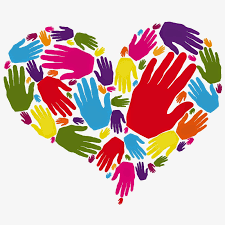 